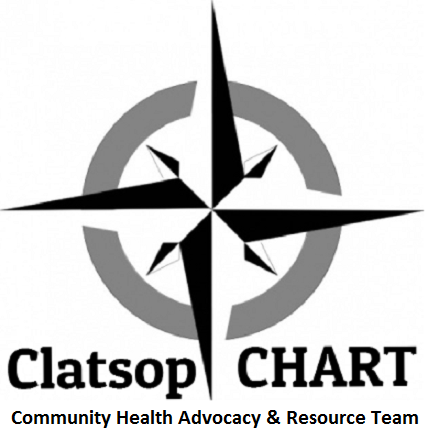 Presentation GuidanceCHART works together with the community to raise the overall health of Clatsop County residents. Primary focus areas include:Health EquityNutrition or food securityThe Social Determinants of HealthEnvironmental strategies to raise the overall health of county residentsChronic conditions and their causesHow does your organization tie into these focus areas or address population health? Please highlight this in your presentation.Presentations are usually 30 minutes or less. This includes 5-10 minutes for Q and A. If you need more or less time, please let us know.Our meetings are via ZOOM for the duration of the COVID-19 pandemic.  If you have a slide show prepared you can send it to us or we can share your screen. Try to include some engaging audience participation to keep ZOOM fatigue to a minimum. Please be prepared to give us a copy of it so we can send it out to our members.Post-pandemic -You can bring your presentation on a flash drive. There is a projector on site but internet access is only available on the computer in the room.